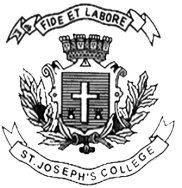 ST. JOSEPH’S COLLEGE (AUTONOMOUS), BANGALORE-27BA(Visual Communication)  – II SEMESTERSEMESTER EXAMINATION: APRIL 2018VC 2115: Photography I(For supplementary candidates)Do not write the register number on the question paperPlease attach the question paper along with the answer script.Time-2 ½ hrs					                                   Max Marks-70This paper contains TWO printed pages and THREE partsAnswer any FIVE of the following question in 100 words each.  (5X5 = 25 )1. Explain the advantages of Single Lens Reflex camera.2. List out the differences between CCD and CMOS sensors of camera3. What is the purpose of a histogram? How can it be used to take right exposure?4. What are the different ways to achieve soft focus in photography?5. Explain the advantages of taking photographs in RAW. 6. Briefly describe depth of field. 7. Write a short note on Daguerreotype. Answer any THREE of the following question in 300 words each. (3X10 = 30)8. Explain the relationships between the different elements of the exposure triangle.9. Trace the development and history of photography.10. Describe the optical element of a camera. List out the different types of lenses and their uses. 11. Explain the meaning of visual elements. How can visual elements help in composing frames? VC-2115-B-16Answer the following question. (Compulsory)                               (1X15 = 15)12.  Using principles of photography, critically examine the photograph given below:Photographer: Sebastião SalgadoPhotograph:Refugees in the Korem camp, Ethiopia, 1984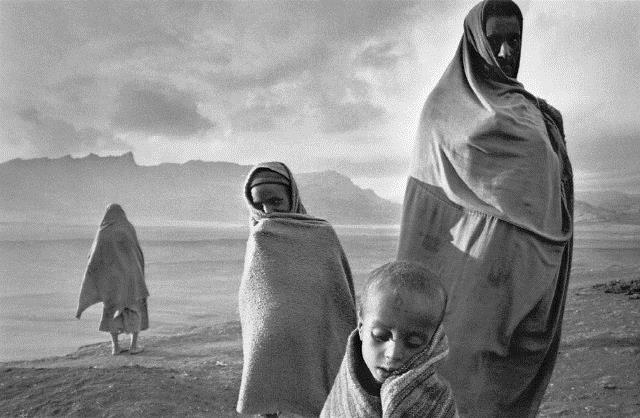 